Objednávka č.: 24-0156OBJEDNATEL:                                          DODAVATEL (ADRESÁT):E-mail:V Praze dne: 09.01.2024 Tel:	E-mail: Nákladové středisko: 61400 - Technicko hospodářská správa OOPřesné vymezení předmětu objednávky:Objednáváme u Vás:Objednávám u Vás zpracování prováděcí projektové dokumentace v rámci akce 'ND – výměna světel baletního sáluc. 1, 2 a 3 v Anenském areálu' dle zadání, viz příloha č. 1 - zadání pro projekční návrh osvětlení sálů 1, 2 a 3 v místě plnění dle dohody a Vaší nabídky, viz příloha č. 2. Návrh ceny bez DPH: 72000,00 CZK + sazba DPH: 21,0 %Další ujednání (např. termín dodání, místo plnění, atd.):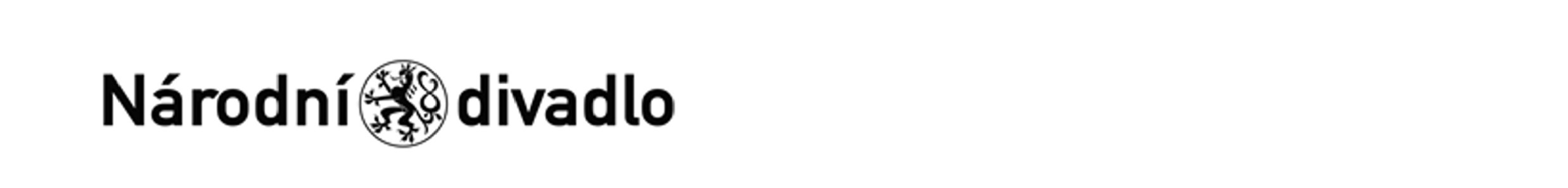 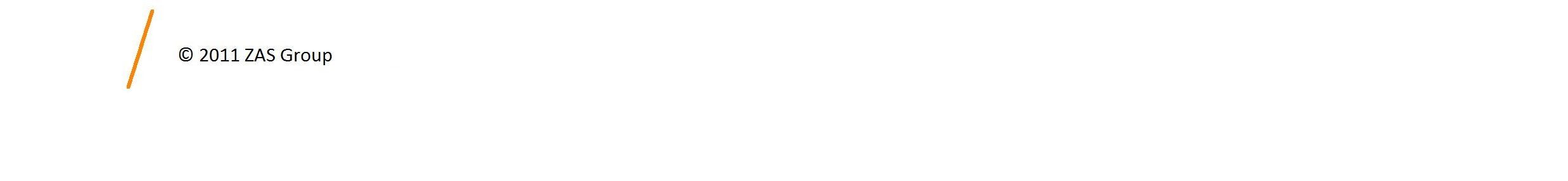 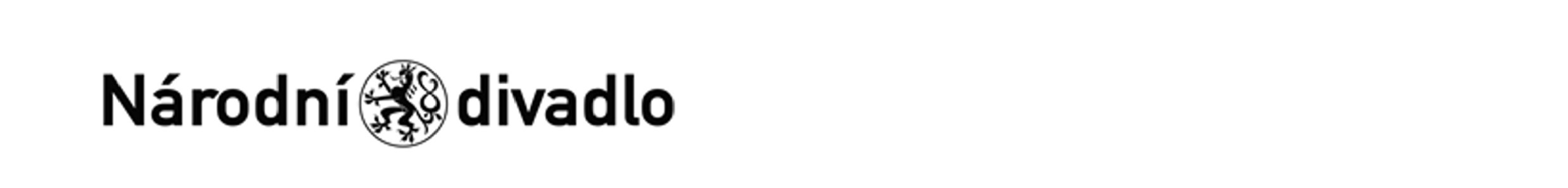 Místo plnění:  Anenské náměstí 211/2, Praha 1-Staré Město, 110 00 Praha 1 Datum dodání: do 8 týdnů ode dne zveřejnění v registru smluv Splatnost faktury 30 dní Poznámka:Název partnera: atelier světelné techniky s.r.o.název partnera se nezobrazuje v plném znění zSchváleno:Stane-li se dodavateli, že bude uveden v seznamu nespolehlivých plátců či uvede pro realizaci platby za plnění nespolehlivý účet dle zákona č.235/2004 Sb. o dani z přidané hodnoty, souhlasí dodavatel se zajištěním částky DPH přímo ve prospěch správce daně.Potvrzujeme přijetí výše uvedené objednávky s tím, že ji akceptujeme v plném rozsahu.(Zde potvrzenou objednávku zašlete zpět objednateli (faxem, e-mailem) nebo současně s předáním faktury. Dále Vás žádáme o uvádění čísla objednávky na faktuře.)V ........................................ dne .............................Potvrzeno protistranou 12.12024Národní divadloOstrovní 1112 30 Praha 1 (Tato adresa je současně adresou fakturační)atelier světelné techniky s.r.o.Braškovská 368/1161 00 Praha 6 - LibocIČ: 00023337	DIČ: CZ00023337IČ: 24302741	DIČ: CZ24302741Bank.spojení:	Tel:Vystavil:09.01.2024Kontrola:09.01.2024Schválil:10.01.2024Schválil:11.01.2024Příkazce operace:11.01.2024Správce rozpočtu:11.01.2024